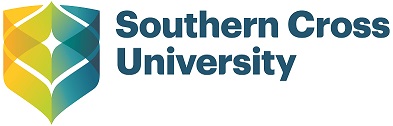 Personal Emergency Evacuation PlanStaff/Student:Name ……………………………………………….	Sign ………………………………………….   Date ………………..……………Emergency Warden:Name ……………………………………………….	Sign ………………………………………….   Date ………………..……………A copy of this plan is to be held by both the PEEP owner and the relevant emergency warden.Name                                                            Staff          Student    LocationCampus:Building:Floor and Room Number/s:Issue dateReview dateHave you practised the Emergency evacuation procedures?    YES             NO    TypeFurther information – assistance/equipment required for evacuation Visual Hearing Mobility Other Personal evacuation procedures